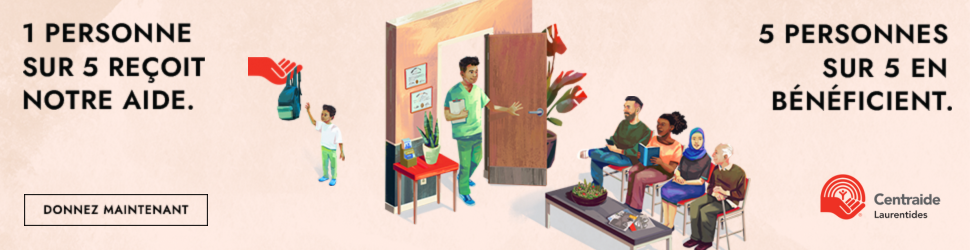 Bonjour NOM,Cet automne, c’est avec fierté que Nom de l’entreprise lance sa campagne en entreprise au profit de Centraide Laurentides. Leur mission nous interpelle puisqu’elle rejoint les valeurs d’égalité et d’entraide chères à notre organisation. Les impacts de CentraideCentraide Laurentides change la vie de milliers de personnes dans notre région à travers son soutien à plus de 55 organismes et projets communautaires. Ils agissent non seulement sur les conséquences de la pauvreté et de l'exclusion sociale, mais également sur les causes. En 2022, c’est plus de 60 000 personnes qui ont reçu de l’aide directement grâce au réseau supporté par Centraide Laurentides.Cette année, l’inflation s’ajoute aux effets de la pandémie. Cette nouvelle contrainte nous touche tous, mais de nouveau, elle affectera davantage ceux dont la situation est plus fragile. C’est dans des moments comme ceux-ci que la solidarité prend toute son importance.C’est pourquoi nous vous invitons aujourd’hui à joindre le grand mouvement d’entraide qu’est notre campagne interne pour Centraide Laurentides du 1er au 30 novembre 2023. Votre don, peu importe le montant, permettra aux organismes de notre région de poursuivre leur travail essentiel. De notre côté, nous nous engageons à jumeler le don des employées et des employés jusqu’à concurrence de X XXX $.Comment donnerVous pouvez faire un don par déduction à la source ou par carte de crédit en cliquant sur le lien sécurisé. Vous pouvez aussi donner par chèque ou en espèces en remplissant le formulaire.Au nom de toutes les personnes et familles aidées, nous vous remercions à l’avance de votre générosité. Votre don change des vies, ici, dans les Laurentides. À go, on Centraide !Signature du dirigeantP.S. En faisant un don minimum de 20 $ à Centraide Laurentides aujourd’hui, vous recevrez un reçu pour vos prochains impôts. Si vous êtes en mesure de le faire, svp donnez !